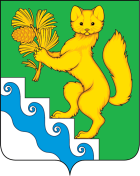 АДМИНИСТРАЦИЯ БОГУЧАНСКОГО РАЙОНАП О С Т А Н О В Л Е Н И Е25.04.2022	            	    с. Богучаны	                 №330 - пО внесении изменений в постановление администрации Богучанского района от 29.12.2021 №1177-п «Об утверждении Примерного положения об оплате труда работников муниципальных учреждений, подведомственных управлению образования Администрации Богучанского района»В целях исполнения письма Министерства финансов Красноярского края от 08.04.2022 « 14-11/1363 «О подходах по повышению  заработной платы в 2022»,  письма Министерства образования  Красноярского края   от 11.04.2022 №75 - 4324 «Об отмене  повышающего коэффициента», в  соответствии с Законом  Красноярского края от 09.12.2021 N 2-255 "О краевом бюджете на 2022 год и плановый период 2023 - 2024 годов", на основании Приказа министерства образования и науки Красноярского края от 15.12.2009 N 987 "Об утверждении условий, при которых размеры окладов (должностных окладов), ставок заработной платы работникам краевых государственных бюджетных и казенных образовательных учреждений, подведомственных министерству образования Красноярского края, могут устанавливаться выше минимальных размеров окладов (должностных окладов), ставок заработной платы", руководствуясь  ст. 7, 8, 40, 43, 47 Устава Богучанского района Красноярского края,ПОСТАНОВЛЯЮ:Индексировать  заработную плату  всех  категорий  работников муниципальных учреждений, подведомственных управлению образования Администрации Богучанского района посредством увеличения размеров окладов  (должностных окладов) на  8,6 процента (с 01.07.2022).Приложение 1 к Примерному положению об оплате труда работников муниципальных учреждений, подведомственных управлению образования Администрации Богучанского района», утвержденного постановлением администрации Богучанского района от 29.12.2021  №1177-п изложить в новой редакции, согласно приложению 1.Внести  изменения  в приложение 2 Примерного положенияоб оплате труда работников муниципальных учреждений, подведомственных управлению образования администрации Богучанского района, а именно: 3.1.  В Условиях, при которых размеры окладов (должностных окладов), ставок заработной платы работникам образовательных организаций могут устанавливаться выше минимальных размеров окладов (должностных окладов), ставок заработной платы:абзац шестой пункта 2 изложить в следующей редакции: «K - повышающий коэффициент, определяемый в соответствии с пунктом 5 настоящих условий»;строку 2 таблицы пункта 5 исключить;пункты 5.1, 5.2 признать утратившими силу.Контроль за исполнением настоящего постановления возложить на заместителя Главы Богучанского района по социальным вопросам И.М. Брюханова.Постановление вступает в силу со дня его подписания. Действие пункта 1 настоящего постановления  распространяется на правоотношения, возникшие с 01 июля  2022 года.Постановление подлежит размещению на официальном сайте Богучанского района (www.boguchansky-raion.ru).Исполняющий обязанностиГлавы Богучанского района	                                          В.М.Любим	1. МИНИМАЛЬНЫЕ РАЗМЕРЫ ОКЛАДОВ (ДОЛЖНОСТНЫХ ОКЛАДОВ),СТАВОК ЗАРАБОТНОЙ ПЛАТЫ РАБОТНИКОВ МУНИЦИПАЛЬНЫХ УЧРЕЖДЕНИЙ1. Профессиональная квалификационная группа должностейработников образования--------------------------------<*> Для должности «младший воспитатель» минимальный размер оклада (должностного оклада), ставки заработной платы устанавливается в размере 4305 руб., для должности «дежурный по режиму» минимальный размер оклада (должностного оклада), ставки заработной платы устанавливается в размере 5844 руб.2. Профессиональная квалификационная группа«Общеотраслевые должности служащих»3. Профессиональные квалификационные группы должностейработников физической культуры и спорта4. Профессиональные квалификационные группы должностейработников культуры, искусства и кинематографии5. Профессиональные квалификационные группыобщеотраслевых профессий рабочих6. Должности руководителей структурных подразделений--------------------------------<*> Утвержденная приказом Минздравсоцразвития России от 05.05.2008 № 216н 
«Об утверждении профессиональных квалификационных групп должностей работников образования»7. Должности, не предусмотренные профессиональнымиквалификационными группамиПриложение 1 к постановлению администрации Богучанского района от  25.04._2022 № _330 -пПриложение 1 к Примерному положениюоб оплате труда работников муниципальных учреждений, подведомственных управлению образования администрации Богучанского района Квалификационные уровниКвалификационные уровниМинимальный размер оклада (должностного оклада), ставки заработной платы, руб.Профессиональная квалификационная группа должностей работников учебно-вспомогательного персонала первого уровняПрофессиональная квалификационная группа должностей работников учебно-вспомогательного персонала первого уровняПрофессиональная квалификационная группа должностей работников учебно-вспомогательного персонала первого уровня3621Профессиональная квалификационная группа должностей работников учебно-вспомогательного персонала второго уровняПрофессиональная квалификационная группа должностей работников учебно-вспомогательного персонала второго уровняПрофессиональная квалификационная группа должностей работников учебно-вспомогательного персонала второго уровня1 квалификационный уровень      3813<*>2 квалификационный уровень4231Профессиональная квалификационная группа должностей педагогических работниковПрофессиональная квалификационная группа должностей педагогических работниковПрофессиональная квалификационная группа должностей педагогических работников1 квалификационный уровеньпри наличии среднего профессионального образования62551 квалификационный уровеньпри наличии высшего профессионального образования71202 квалификационный уровеньпри наличии среднего профессионального образования6548при наличии высшего профессионального образования74573 квалификационный уровеньпри наличии среднего профессионального образования71713 квалификационный уровеньпри наличии высшего профессионального образования81684 квалификационный уровеньпри наличии среднего профессионального образования78474 квалификационный уровеньпри наличии высшего профессионального образования8942Квалификационные уровниМинимальный размер оклада (должностного оклада), ставки заработной платы, руб.Профессиональная квалификационная группа «Общеотраслевые должности служащих первого уровня»Профессиональная квалификационная группа «Общеотраслевые должности служащих первого уровня»1 квалификационный уровень38132 квалификационный уровень4023Профессиональная квалификационная группа «Общеотраслевые должности служащих второго уровня»Профессиональная квалификационная группа «Общеотраслевые должности служащих второго уровня»1 квалификационный уровень42312 квалификационный уровень46503 квалификационный уровень51094 квалификационный уровень6448Профессиональная квалификационная группа «Общеотраслевые должности служащих третьего уровня»Профессиональная квалификационная группа «Общеотраслевые должности служащих третьего уровня»1 квалификационный уровень46502 квалификационный уровень51093 квалификационный уровень56084 квалификационный уровень6742Квалификационные уровниМинимальный размер оклада (должностного оклада), ставки заработной платы, руб.Профессиональная квалификационная группа должностей работников физической культуры и спорта второго уровняПрофессиональная квалификационная группа должностей работников физической культуры и спорта второго уровня4231Квалификационные уровниКвалификационные уровниМинимальный размер оклада (должностного оклада), ставки заработной платы, руб.Профессиональная квалификационная группа «Должности работников культуры, искусства и кинематографии среднего звена»Профессиональная квалификационная группа «Должности работников культуры, искусства и кинематографии среднего звена»Профессиональная квалификационная группа «Должности работников культуры, искусства и кинематографии среднего звена»4231Профессиональная квалификационная группа «Должности работников культуры, искусства и кинематографии ведущего звена»Профессиональная квалификационная группа «Должности работников культуры, искусства и кинематографии ведущего звена»Профессиональная квалификационная группа «Должности работников культуры, искусства и кинематографии ведущего звена»при наличии среднего профессионального образования5109при наличии высшего профессионального образования6448Профессиональная квалификационная группа «Должности руководящего состава»Профессиональная квалификационная группа «Должности руководящего состава»Профессиональная квалификационная группа «Должности руководящего состава»8057Профессиональная квалификационная группа «Профессии рабочих культуры, искусства и кинематографии первого уровня»Профессиональная квалификационная группа «Профессии рабочих культуры, искусства и кинематографии первого уровня»Профессиональная квалификационная группа «Профессии рабочих культуры, искусства и кинематографии первого уровня»3621Профессиональная квалификационная группа «Профессии рабочих культуры, искусства и кинематографии второго уровня»Профессиональная квалификационная группа «Профессии рабочих культуры, искусства и кинематографии второго уровня»Профессиональная квалификационная группа «Профессии рабочих культуры, искусства и кинематографии второго уровня»1 квалификационный уровень1 квалификационный уровень38132 квалификационный уровень2 квалификационный уровень42314 квалификационный уровень4 квалификационный уровень6154Квалификационные уровниМинимальный размер оклада (должностного оклада), ставки заработной платы, руб.Профессиональная квалификационная группа «Общеотраслевые профессии рабочих первого уровня»Профессиональная квалификационная группа «Общеотраслевые профессии рабочих первого уровня»1 квалификационный уровень32752 квалификационный уровень3433Профессиональная квалификационная группа «Общеотраслевые профессии рабочих второго уровня»Профессиональная квалификационная группа «Общеотраслевые профессии рабочих второго уровня»1 квалификационный уровень38132 квалификационный уровень46503 квалификационный уровень51094 квалификационный уровень6154Квалификационные уровниМинимальный размер оклада (должностного оклада), ставки заработной платы, руб.Профессиональная квалификационная группа должностей руководителей структурных подразделений<*>Профессиональная квалификационная группа должностей руководителей структурных подразделений<*>1 квалификационный уровень93022 квалификационный уровень99993 квалификационный уровень10787Профессиональная квалификационная группа «Общеотраслевые должности служащих второго уровня»Профессиональная квалификационная группа «Общеотраслевые должности служащих второго уровня»2 квалификационный уровень46503 квалификационный уровень51094 квалификационный уровень64485 квалификационный уровень7283Профессиональная квалификационная группа «Общеотраслевые должности служащих третьего уровня»Профессиональная квалификационная группа «Общеотраслевые должности служащих третьего уровня»5 квалификационный уровень7871Профессиональная квалификационная группа «Общеотраслевые должности служащих четвертого уровня»Профессиональная квалификационная группа «Общеотраслевые должности служащих четвертого уровня»1 квалификационный уровень84602 квалификационный уровень98013 квалификационный уровень10554ДолжностьМинимальный размер оклада (должностного оклада), ставки заработной платы, руб.Заведующий библиотекой7871Художественный руководитель8057Специалист по охране труда4650Специалист по охране труда II категории5109Специалист по охране труда I категории5608